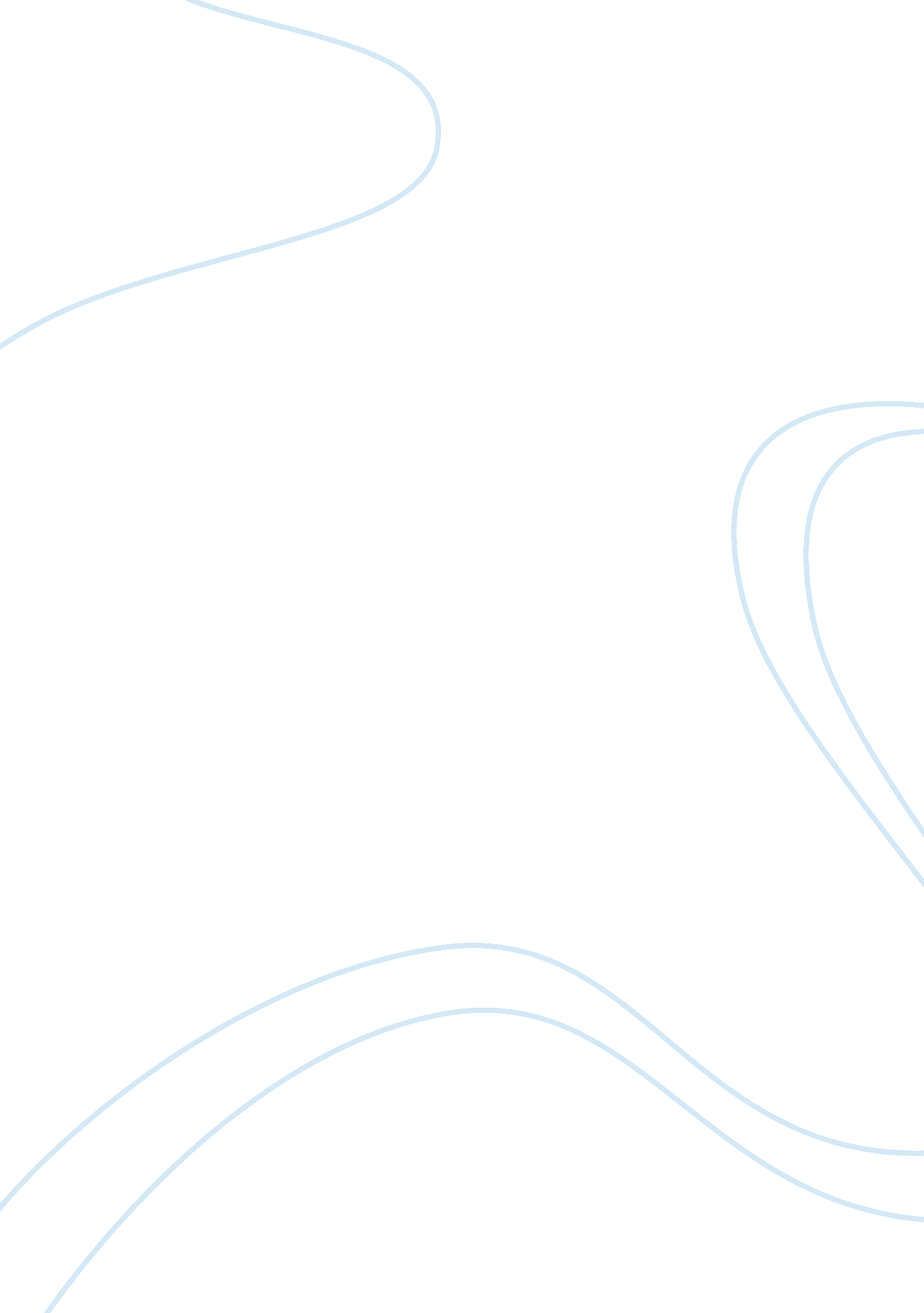 Corrigendum: contribution of connexin hemichannels to the decreases in cell viabi...Health & Medicine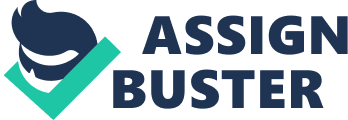 A Corrigendum on 
Contribution of Connexin Hemichannels to the Decreases in Cell Viability Induced by Linoleic Acid in the Human Lens Epithelial Cells (HLE-B3) by Figueroa, V. A., Jara, O., Oliva, C. A., Ezquer, M., Ezquer, F., Retamal, M. A., et al. (2019). Front. Physiol. 10: 1574. doi: 10. 3389/fphys. 2019. 01574 In the published article, there was an error regarding the affiliation for “ Aníbal A. Vargas.” As well as having affiliation “ 9,” he should also have “ Instituto de Ciencias de la Salud, Universidad de O'Higgins, Rancagua, Chile.” Further, “ Aníbal A. Vargas” should not have affiliation 1. The affiliation list has been corrected. The authors apologize for this error and state that this does not change the scientific conclusions of the article in any way. The original article has been updated. 